Ó bratia, veľký div sa stal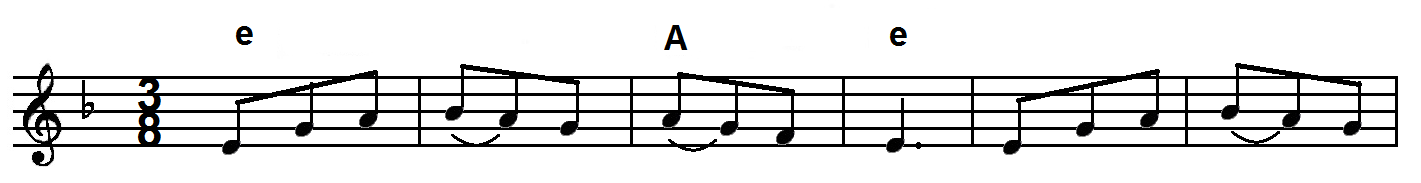 Ó bratia 	veľký 		div sa 		stal. 	Pán Ježiš 	KristusKeď nasta -	vala 		nede -		ľa 	šli uče -		níci Šla Magda -	léna 		s masťa - 	mi, 	tri ženy 	šli aSedeli 		v bielom 	anje -		li 	a ženy 		od nich 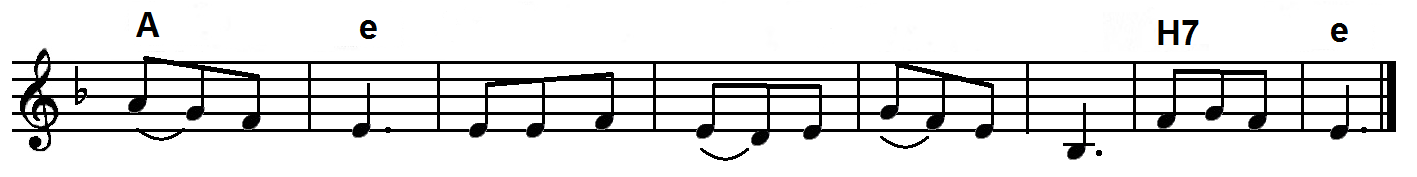 slávy 	Kráľ 	dnes z mŕtvych 	vstal, hrob 	zane	chal, 	alelu -	ja.za še - 	ra	ku hrobu 	Vyku -	pite -	ľa, 	alelu - 	ja. nezna -	li, 	kto im tam 	kameň 	odva -	lí, 	alelu -	ja. zvede - 	li, 	že Pán šiel 	do Ga -	lile -	i, 	alelu -	ja. I utekal Ján apoštol, predstihol Petra, skôr tam bol,k prázdnemu hrobu pribehol, aleluja.Apoštolom sa Kristus Pán zjavil a riekol: Pokoj vám,svoj pokoj vám dnes oddávam, aleluja.Čul Tomáš, že ten div sa stal, že Ježiš Kristus z hrobu vstal, ale on zapochyboval, aleluja.tu bok môj, Tomáš, pozri sám! Na rukách, nohách rany mám, zrob koniec svojim pochybám, aleluja. I prišiel Tomáš, pozrel sám a uvidiac päť svätých ránzvolal: „Ty si môj Boh a Pán, aleluja.“No blažený, kto nevidel a verí sťa by uvidel,večne žiť dá mu Spasiteľ, aleluja.My v tento sviatok posvätný, natešení a dojatívolajme: Pane, sláva ti! Aleluja.A pokorné kto srdce máš, s nami mu česť a vďaku vzdáš,zaspievaš: Deo gratias, aleluja. 